                Adresa: Ljubomira Stojanovića 38a, lokal br. 1, 11108 Beograd, Srbija,                Poštanski adresni kod (PAK): 136912, Telefon: +381 (0)11 2681-732              Račun br: 145-18109-65 Expobank, PIB: 101287724, Mat.br: 07057717            Web site: http://www.atletskisavezbeograda.com                 E-mail: atletskisavezbeograda@gmail.comKUP-a BEOGRADA ZA PIONIRE/KEKVALIFIKACIJE KUP-a SRBIJE ZA PIONIRE/KEIz razloga nemogućnosti održavanja takmičenja u Beogradu, ASB će u saradnji sa ASV kvalifikacije (zajedničke) organizovati u Sremskoj Mitrovici.RASPIS ZA TAKMIČENјEPREGLED DISCIPLINA PO DANIMAATLETSKI SAVEZ BEOGRADA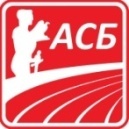 Organizator:Atletski savez Beograda i Atletski savez VojvodineMesto:Ustanova Atletski stadion, dr Milana Kostića bb, Sremska MitrovicaVreme:Subota - Nedelјa, 03-04. septembar 2022. godinePočetak:Subota – (orijentirno 10.00) i nedelјa – (orijentirno 15:30)Pravo vreme početka, kao i satnica takmičenja, biće određeni po prijemu prijava oba SavezaPravo učešća:Pioniri/ke (2007-2008) i mlađi pioniri/ke (2009-2010)Propozicije:Po propozicijama SAS i ASBPrijave takmičara:Prijave slati do utorka, 30.08.2022. do 20:00, Odjave do četvrtka 01.09.2022. do 20.00, na Email ASB-a: prijave.asb@gmail.com. Prijave mogu da upućuju samo klubovi, članovi ASB.STARIJI PIONIRISTARIJE PIONIRKE1. DAN1. DAN60 m60 m300 m300 m800 m800 m100 m prepone80 m prepone4 x 100 m4 x 100 mSkok udaljSkok uvisBacanje diskaBacanje kugleBacanje kopljaBacanje kladiva2. DAN2. DAN100 m100 m2000 m1500 m300 m prepone300 m prepone100+200+300+400 m100+200+300+400 mSkok uvisSkok udaljBacanje kugleBacanje diskaBacanje kladivaBacanje koplja2000 m hodanje2000 m hodanje